Regular Meeting MinutesMonday June 21st, 20211. Opening of the Meeting1.01 Call to order and roll call - The meeting was called to order at 7:01pm by Mrs. Lisa CarsonPresent: Lisa Carson, Stephanie DaSilva, Anne Clancy, Adriana Romano, Sharon Wells, Joe Young Also Present: Director Tim Prendergast, Elizabeth Attard, Louis F. Cainkar Ltd., Joe Lightcap, Baker Tilly1.02 - Approval of minutes of the May 17th, 2021 Regular Board MeetingTabled for July 2021 meeting1.03 - Public CommentNone1.04 – Nominations and elections for board secretary and treasurerJoe Young nominated for Secretary. Motioned by: Mrs. Carson, Seconded by Mrs. Wells- Ayes: Mrs. Carson, Mrs. DaSilva, Mrs. Romano, Mrs. Clancy, Mrs. Wells, Mr. YoungSharon Wells nominated for Treasurer. Motioned by: Mrs. Carson, Seconded by Mrs. Wells- Ayes: Mrs. Carson, Mrs. DaSilva, Mrs. Romano, Mrs. Clancy, Mrs. Wells, Mr. Young1.05 – Appointment of committeesCommittees staying the same with the addition of Sharon Wells being added to the Finance Committee. 2. Reports2.01 - Financial ReportMotion to approve the financial report for May 2021 as presented. Motioned by: Mrs. Carson, Seconded by Mrs. Wells- Ayes: Mrs. Carson, Mrs. DaSilva, Mrs. Romano, Mrs. Clancy, Mrs. Wells, Mr. Young2.02 - Attorney’s ReportFinal budget due September 20212.03 - President’s Report	No Report2.04 - Director’s ReportBuilding back open, curbside still availableBuilding insuranceTuition reimbursement3. Discussion	3.01 – Discussion on VOIP upgrade3.02 – Discussion on future committee meeting datesFinance committee meeting July 29th, 2021 @ 1 pm4. New Business4.01 – Approve/Deny Director Compensation AgreementApproved as presented. Motioned by: Mrs. Carson, Seconded by Mrs. DaSilva - Ayes: Mrs. Carson, Mrs. DaSilva, Mrs. Romano, Mrs. Clancy, Mrs. Wells, Mr. Young4.02 – Approve/Deny Staff Compensation Approved as presented. Motioned by: Mrs. Carson, Seconded by Mrs. DaSilva - Ayes: Mrs. Carson, Mrs. DaSilva, Mrs. Romano, Mrs. Clancy, Mrs. Wells, Mr. Young4.03 – Approve/Deny Tuition ReimbursementApproved reimbursement for Employee Abarca for $421.50 and Employee Garcia for $421.50. Motioned by: Mrs. Carson, Seconded by Mrs. Wells - Ayes: Mrs. Carson, Mrs. DaSilva, Mrs. Romano, Mrs. Clancy, Mrs. Wells, Mr. Young4.04 – Approve/Deny Server Upgrade InstallationApproved RWK IT Services for $9,975. Motioned by: Mrs. Carson, Seconded by Mrs. Clancy - Ayes: Mrs. Carson, Mrs. DaSilva, Mrs. Romano, Mrs. Clancy, Mrs. Wells, Mr. Young4.05 – Approve/Deny Meeting Room Phone UpgradeApproved RWK IT Services for $1,810.97. Motioned by: Mrs. Carson, Seconded by Mrs. Romano - Ayes: Mrs. Carson, Mrs. DaSilva, Mrs. Romano, Mrs. Clancy, Mrs. Wells, Mr. Young4.06 – Approve/Deny Library VOIP Installation UpgradeApproved LANtelligence $1,287.61. Motioned by: Mrs. Carson, Seconded by Mrs. DaSilva - Ayes: Mrs. Carson, Mrs. DaSilva, Mrs. Romano, Mrs. Clancy, Mrs. Wells, Mr. Young4.07 – Approve/Deny Insurance QuoteApproved Hanover Premium for $9,568.00. Motioned by: Mrs. Carson, Seconded by Mrs. DaSilva - Ayes: Mrs. Carson, Mrs. DaSilva, Mrs. Romano, Mrs. Clancy, Mrs. Wells, Mr. Young4.08 – Approve/Deny BoardDocs Renewal AgreementApproved Diligent Corporation for $3,000. Motioned by: Mrs. Carson, Seconded by Mrs. DaSilva - Ayes: Mrs. Carson, Mrs. DaSilva, Mrs. Romano, Mrs. Clancy, Mrs. Wells, Mr. Young4.09 – Approve/Deny FY 22 Non-Resident OrdinanceApproved. Motioned by: Mrs. Carson, Seconded by Mrs. Clancy - Ayes: Mrs. Carson, Mrs. DaSilva, Mrs. Romano, Mrs. Clancy, Mrs. Wells, Mr. Young5. Adjournment- Next meeting Date-July 19th, 2021 at 7:00pm5.02 - Adjournment of the MeetingMotioned by: Mrs. Carson, Seconded by Mrs. DaSilva - Ayes: Mrs. Carson, Mrs. DaSilva, Mrs. Romano, Mrs. Clancy, Mrs. Wells, Mr. YoungMeeting Adjourned at 7:45pmMinutes prepared by: Joseph Young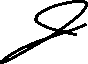 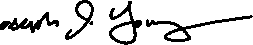 